Муниципальное дошкольное образовательное учреждение Детский сад «Улыбка»Конспект НОДпо LEGO – конструированию «Поможем Деду Морозу»младшая группа	Воспитатель первой квалификационной категорииБеляевских Татьяна Анатольевна20.11. 2018Цель - создавать условия для развития конструкторских навыков, умение строить ёлочку из конструктора LEGO.Задачи:формировать умение детей подбирать необходимые детали по цвету и величине. развивать желание сооружать постройкиразвивать внимание, мышление, память, воображение, мелкую   моторику рук; воспитывать познавательный интерес у детей, чувство заботы;Оборудование: Детали конструктора LEGO для постройки ёлочки, схема ёлочки, шаблоны- зайчики,  посылка с письмом от Деда Мороза.Ход :Выход под песню «Улыбка» Слова: М. Пляцковский, Музыка: В. ШаинскийВоспитатель : Ребята посмотрите к нам сегодня пришли гости, давайте поздороваемся с ними. Улыбнитесь нашим гостям и друг другу. Ребята, посмотрите, что я нашла сегодня перед дверью нашей группы. Что это?Дети : Посылка.Воспитатель : А от кого она и кому? Сейчас посмотрим… Ребятам от Деда Мороза… Очень интересно.  Давайте заглянем, что там внутри.Открывается посылка, а в ней листок – письмо.Воспитатель читает детям задание:«Здравствуйте ребята! Мне  очень нужна ваша помощь. Вы зайчат моих спасите, от злого волка защитите. Постройте для них, то что нарисовано на схеме».Воспитатель: А где же зайчата? (Искать взглядом) Вот они подойдите, посмотрите на них. Какие они? Белые, маленькие, беззащитные. Посмотрите им и правда здесь негде спрятаться.- Ребята давайте поможем зайчатам, построим елочки, что бы злой волк их не нашел. А елочки мы с вами будем строить по схеме из LEGO конструктора  Присаживайтесь на стульчики, а зайчик  посидят  посмотрят, как мы для них будем строить ёлочки. Воспитатель:  Давайте посмотрим на схему, какие детали нам понадобятся?Далее слова воспитателя сопровождаются показом.Воспитатель: Чтобы построить ёлочку нам нужен кубик жёлтого цвета у кубика находятся шипы – это будет ствол. Елочку мы будем строить снизу вверх.Какого цвета кубик?Дети: Желтого Воспитатель: Для нижней ветки, какие мне нужны детали? (длинный кирпичик с шипами),  кирпичик соединяю с кубиком желтого цвета, а по бокам остаются шипыВоспитатель: Чтобы ёлочка ещё подросла, мне нужен ещё один зеленый кирпичик (короткий кирпичик с шипами)Какого цвета кирпичик?Дети: ЗеленогоВоспитатель: Соединяю его на вторую часть ствола посередине.Воспитатель: У ёлочки есть и макушка. Макушку я сделаю из кубика зелёного цвета,  соединяю посередине кирпичика.Воспитатель: Вот какая ёлочка у нас получилась. (Соответствует схеме)Воспитатель: Вы готовы построить такие ёлочки?Дети: Да.Воспитатель: Но сначала разомнём наши пальчики, чтобы они лучше работали. Возьмите из корзиночек любую деталь. Женя,  какую деталь ты взяла? …Пальчиковая игра с кубиком LEGOДетали, детали, вы спать не устали?Сегодня с утра нам строить пора.(проговаривая слова дети нажимают поочерёдно разными пальцами на кнопочки детали)Воспитатель: Вот теперь приступайте к постройке ёлочек.Строительство ёлочек. (Индивидуальная помощь…кому нужно.)Воспитатель: Ну что, получились у вас ёлочки? Берите свои ёлочки и несите к зайчатам.Воспитатель: Давайте спрячем зайчат за ёлочки.Дети выходят и прячут зайчат за свои ёлочки.Воспитатель: Ребята, выполнили  с вами просьбу Деда Мороза? Мы с вам построили елочки. Теперь зайчатам не страшен злой серый волк.А скажите, пожалуйста, что мы с вами сегодня строили? А из каких деталей  строили елочки? Ребята, а Дет Мороз для вас приготовил подарки ( в мешке подарки).Игра «Зайцы и волк»На лесной полянке разбежались зайкиВот какие зайки, зайки-побегайкиПрыгают, резвятся зайки-побегайкиСмотрят, не идёт ли волк. (дети зайчиков прячут за ёлочки) 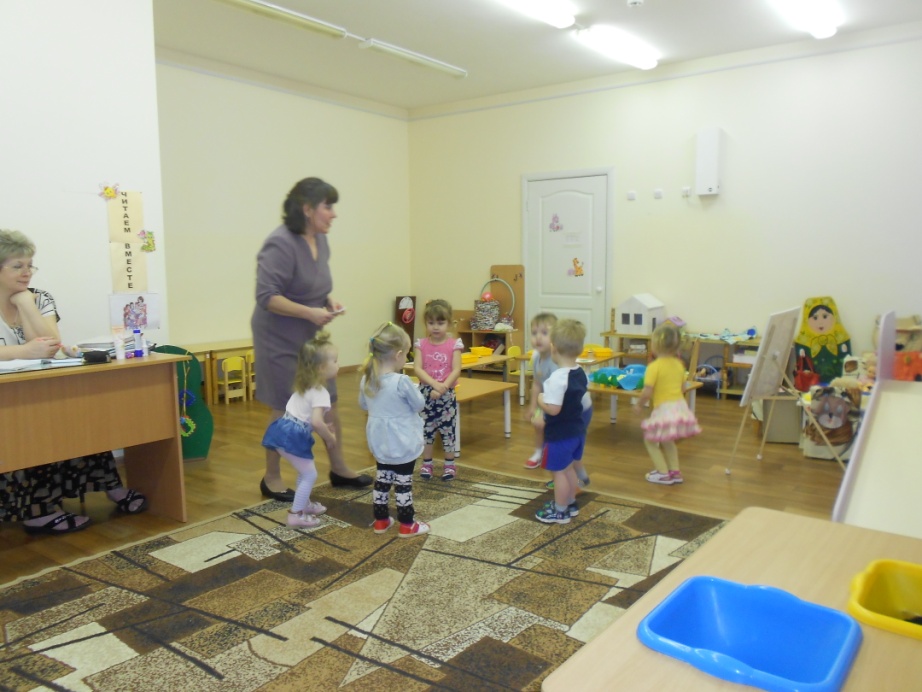 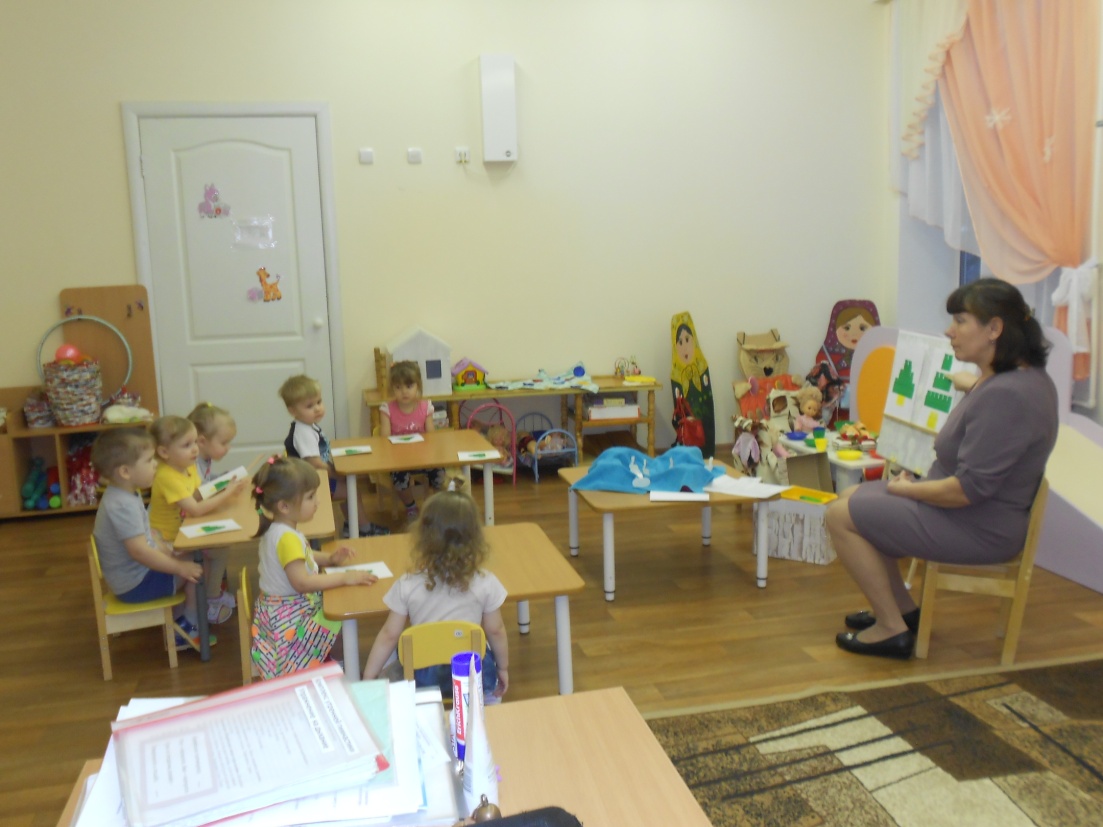 